Learning Objective  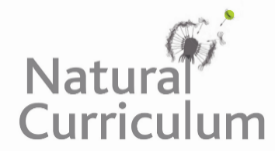 We are learning how to use capital letters in our writing.Challenge 1Identify which lower case letters need to be turned into capital letters and correct with your proofreading pen or pencil.1)   hedgehogs are famous for their prickly spines2)   one late sunday evening, i saw a hedgehog eating a slug. 3)   with the help of thea, harvey the hedgehog made a speedy recovery.4)   they have featured hedgehogs many times on a programme called springwatch. 5)  in the uk, hedgehog numbers have fallen by at least 30% since 2000. 6)   several schools in bristol have made their school grounds hedgehog friendly.Challenge 2Rewrite each of the following sentences, using your knowledge of when capital letters need to be used.the hedgehog sniffed the air.

_________________________________________________________________i have decided to name the hedgehog that visits my garden horris.

_________________________________________________________________the hedgehog was frightened. it rolled into a tight ball.

_________________________________________________________________hedgehogs can be found in europe, asia, africa and new zealand.

_________________________________________________________________a blond hedgehog called henry lives on the island of alderney.

_________________________________________________________________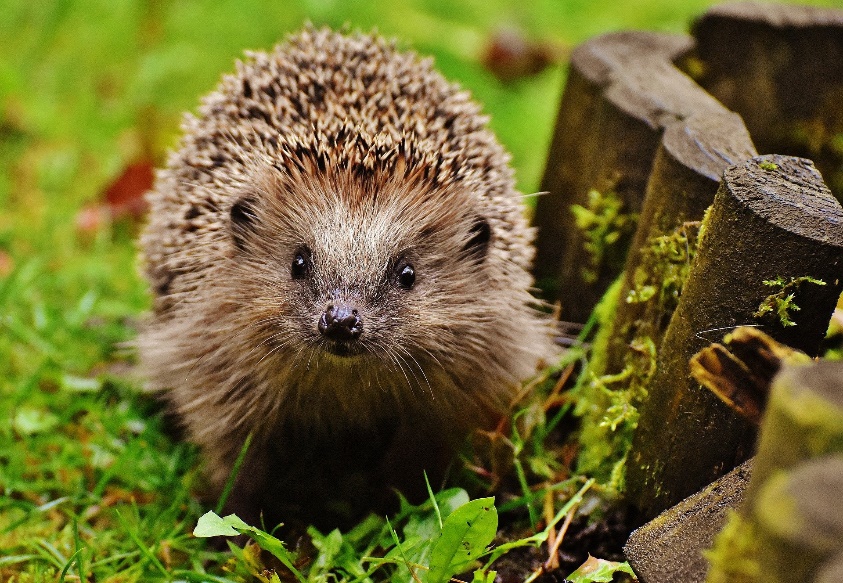 